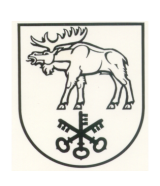 LAZDIJŲ RAJONO SAVIVALDYBĖS TARYBASPRENDIMASDĖL SUTARTIES PASIRAŠYMO2016 m. rugsėjo 7 d. Nr. 34-665Lazdijai	Vadovaudamasi Lietuvos Respublikos vietos savivaldos įstatymo 16 straipsnio 2 dalies 25 punktu ir Lazdijų rajono savivaldybės vardu sudaromų sutarčių pasirašymo tvarkos aprašo, patvirtinto Lazdijų rajono savivaldybės tarybos 2015 m. vasario 23 d. sprendimu Nr. 5TS-1439 „Dėl Lazdijų rajono savivaldybės vardu sudaromų sutarčių pasirašymo tvarkos aprašo patvirtinimo“, 7 punktu, Lazdijų rajono savivaldybės taryba n u s p r e n d ž i a:	1. Pritarti, kad Lazdijų rajono savivaldybės administracijos direktorius pasirašytų kelio Nr. LZ0343 Paulenka–Mėčiūnai ir automobilių stovėjimo aikštelės Lazdijų r. sav. Kapčiamiesčio sen. Vainežerio k. rekonstravimo pagal parengtą techninį projektą rangos sutartį su viešųjų pirkimų konkursą pagal Lietuvos Respublikos viešųjų pirkimų įstatymą laimėjusia įmone.	2. Nustatyti, kad šis sprendimas gali būti skundžiamas Lietuvos Respublikos administracinių bylų teisenos įstatymo nustatyta tvarka ir terminais.Savivaldybės merasParengėVirginijus Blažauskas2016-09-06LAZDIJŲ RAJONO SAVIVALDYBĖS TARYBOS SPRENDIMO„DĖL SUTARTIES PASIRAŠYMO“PROJEKTOAIŠKINAMASIS RAŠTAS2016-06-06	Lazdijų rajono savivaldybės tarybos sprendimo „Dėl sutarties pasirašymo“ projektas parengtas vadovaujantis Lietuvos Respublikos vietos savivaldos įstatymo 16 straipsnio 2 dalies 25 punktu ir Lazdijų rajono savivaldybės vardu sudaromų sutarčių pasirašymo tvarkos aprašo, patvirtinto Lazdijų rajono savivaldybės tarybos 2015 m. vasario 23 d. sprendimu Nr. 5TS-1439 „Dėl Lazdijų rajono savivaldybės vardu sudaromų sutarčių pasirašymo tvarkos aprašo patvirtinimo“, 7 punktu.Šio projekto tikslas – pasirašyti rangos darbų atlikimo sutartį su kelio Nr. LZ0343 Paulenka–Mėčiūnai ir automobilių stovėjimo aikštelės Lazdijų r. sav. Kapčiamiesčio sen. Vainežerio k. rekonstravimo pagal parengtą techninį projektą rangos darbų pirkimo konkursą laimėjusia įmone.Konkurso sąlygos bei sutarties projektas buvo patvirtinti Lazdijų rajono savivaldybės administracijos direktoriaus 2016 m. rugpjūčio 4 d. įsakymu 10V-609 „Dėl supaprastinto atviro konkurso sąlygų patvirtinimo“. 	Kelio ir automobilių stovėjimo aikštelės rekonstravimo pagal parengtą techninį projektą „Kelio Nr. LZ0343 Paulenka–Mėčiūnai ir automobilių stovėjimo aikštelės rekonstravimo projektas. Lazdijų r. sav. Kapčiamiesčio sen. Vainežerio k. darbams atlikti 2016 metais iš Kelių priežiūros ir plėtros programos lėšų gauta 100800,00 Eur (vienas šimtas tūkstančių aštuoni šimtai eurų). Likusias lėšas planuojama gauti 2017 metais iš Kelių priežiūros ir plėtros programos tikslinio finansavimo.	Kelio ir automobilių stovėjimo aikštelės rekonstravimo pagal parengtą techninį projektą „Kelio Nr. LZ0343 Paulenka–Mėčiūnai ir automobilių stovėjimo aikštelės rekonstravimo projektas. Lazdijų r. sav. Kapčiamiesčio sen. Vainežerio k.“ bendrieji duomenys:Viaduko bendrieji rodikliai:Kelio kategorija – IIIvKelio ilgis – 1,4 kmVažiuojamosios dalies plotis – 3,5 mEismo juostų skaičius ir plotis – 1x3,5 mAutomobilių stovėjimo aikštelės plotas – 840 m2	Darbų atlikimo vieta – Lazdijų r. sav. Kapčiamiesčio sen. Vainežerio k. Rangovas darbus pradeda tik įsigaliojus Sutarčiai ir baigia per 12 mėnesių nuo Sutarties įsigaliojimo dienos. Į šį laikotarpį neįskaitomas darbų atlikimo sustabdymo laikotarpis, kuris prasideda gruodžio 15 d. ir baigiasi kitų metų kovo 15 d. Sutarties vykdymo metu dėl darbų atlikimui nepalankių gamtinių sąlygų, trečiųjų šalių neveikimo arba netinkamo veikimo, projektuotojų klaidų arba netikslumų, atsiradusių papildomų darbų, nepakankamo finansavimo, 2 (du) kartus gali būti nukelta darbų atlikimo termino pabaiga. Bendras abiejų darbų atlikimo termino pabaigos nukėlimo laikas negali būti ilgesnis kaip 24 (dvidešimt keturi) mėnesiai. Kiekvienas darbų atlikimo termino pabaigos nukėlimas bus fiksuojamas papildomu susitarimu.	Vietinės reikšmės kelio rekonstravimo metu bus įrengta asfaltbetonio danga, nuovažos, lietaus nuvedimo sistema, rekonstruota automobilių stovėjimo aikštelė.	Atlikus techniniame projekte numatytus darbus, pagerės susisiekimo infrastruktūros saugumas, taps patogesnis susisiekimas vietos gyventojams bei turistams, sumažės transporto priemonių eksploataciniai kaštai, sutrumpės kelionės laikas, sumažės triukšmas, oro tarša, padidės gyventojų pasitenkinimas gyvenamąja aplinka. Projekto įgyvendinimas atneš ir socialinę naudą: bus pagerintos vietos gyventojų gyvenimo sąlygos, dėl patogesnių kelionės sąlygų bus sudarytos galimybės vietos gyventojų socialinio aktyvumo, bendruomeniškumo didėjimui, sumažinta socialinė atskirtis tarp miesto ir kaimo.Neigiamos pasekmės – nenumatomos.	Parengtas sprendimo projektas neprieštarauja galiojantiems teisės aktams.	Dėl sprendimo projekto pastabų ir pasiūlymų negauta.	Sprendimo projektą parengė Lazdijų rajono savivaldybės administracijos Vietinio ūkio skyriaus vyresn. specialistas Virginijus Blažauskas.Vietinio ūkio skyriaus vyresn. specialistas			Virginijus Blažauskas